2024 г.Конкурсное задание разработано экспертным сообществом и утверждено Менеджером компетенции, в котором установлены нижеследующие правила и необходимые требования владения профессиональными навыками для участия в соревнованиях по профессиональному мастерству.Конкурсное задание включает в себя следующие разделы:1. ОСНОВНЫЕ ТРЕБОВАНИЯ КОМПЕТЕНЦИИ	31.1. Общие сведения о требованиях компетенции	21.2. Перечень профессиональных задач специалиста по компетенции «Технологии физического развития»	21.3. Требования к схеме оценки	51.4. Спецификация оценки компетенции	61.5. Конкурсное задание	71.5.1. Разработка/выбор конкурсного задания	71.5.2. Структура модулей конкурсного задания (инвариант/вариатив)	72. СПЕЦИАЛЬНЫЕ ПРАВИЛА КОМПЕТЕНЦИИ	132.1. Личный инструмент конкурсанта	132.2. Материалы, оборудование и инструменты, запрещенные на площадке	133. ПРИЛОЖЕНИЯ	141. ОСНОВНЫЕ ТРЕБОВАНИЯ КОМПЕТЕНЦИИ1.1. Общие сведения о требованиях компетенцииТребования компетенции (ТК) «Технологии физического развития» определяют знания, умения, навыки и трудовые функции, которые лежат в основе наиболее актуальных требований работодателей отрасли. Целью соревнований по компетенции является демонстрация лучших практик и высокого уровня выполнения работы по соответствующей рабочей специальности или профессии. Требования компетенции являются руководством для подготовки конкурентоспособных, высококвалифицированных специалистов и участия их в конкурсах профессионального мастерства.В соревнованиях по компетенции проверка знаний, умений, навыков и трудовых функций осуществляется посредством оценки выполнения практической работы. Требования компетенции разделены на четкие разделы с номерами и заголовками, каждому разделу назначен процент относительной важности, сумма которых составляет 100.1.2. Перечень профессиональных задач специалиста по компетенции «Технологии физического развития»Перечень видов профессиональной деятельности, умений и знаний, и профессиональных трудовых функций специалиста (из ФГОС/ПС/ЕТКС.) и базируется на требованиях современного рынка труда к данному специалистуТаблица №1Перечень профессиональных задач специалистаПроверить/соотнести с ФГОС, ПС, Отраслевыми стандартами1.3. Требования к схеме оценкиСумма баллов, присуждаемых по каждому аспекту, должна попадать в диапазон баллов, определенных для каждого раздела компетенции, обозначенных в требованиях и указанных в таблице №2.Таблица №2Матрица пересчета требований компетенции в критерии оценки1.4. Спецификация оценки компетенцииОценка Конкурсного задания будет основываться на критериях, указанных в таблице №3:Таблица №3Оценка конкурсного задания1.5. Конкурсное заданиеВозрастной ценз: 16–22 года.Общая продолжительность Конкурсного задания: 7 ч. 35 мин. (455 минут)Количество конкурсных дней: 3 дняВне зависимости от количества модулей, КЗ должно включать оценку по каждому из разделов требований компетенции.Оценка знаний участника должна проводиться через практическое выполнение Конкурсного задания. В дополнение могут учитываться требования работодателей для проверки теоретических знаний/оценки квалификации.1.5.1. Разработка/выбор конкурсного заданияКонкурсное задание состоит из 4 модулей, включает обязательную к выполнению часть (инвариант) – 3 модуля, и вариативную часть – 1 модуль. Общее количество баллов конкурсного задания составляет 100.Обязательная к выполнению часть (инвариант) выполняется всеми регионами без исключения на всех уровнях чемпионатов.Количество модулей из вариативной части, выбирается регионом самостоятельно в зависимости от материальных возможностей площадки соревнований и потребностей работодателей региона в соответствующих специалистах. В случае если ни один из модулей вариативной части не подходит под запрос работодателя конкретного региона, то вариативный модуль формируется регионом самостоятельно под запрос работодателя. При этом, время на выполнение модуля и количество баллов в критериях оценки по аспектам не меняются.1.5.2. Структура модулей конкурсного задания (инвариант/вариатив)Модуль А. Диагностика физической подготовленности (вариатив)Задание: участникам предлагается провести педагогическое тестирование группы из 6 обучающихся старшего школьного возраста для определения их уровня физической подготовленности. Лимит времени на выполнение задания - 1 часа 50 минут (110 минут), из них:1.	Организация волонтеров, визуальная проверка соответствия внешнего вида волонтеров нормам СанПин и технике безопасности (ТБ), подготовка площадки и инвентаря для проведения практической части испытания – 5 минут.2.	Проведение тестирования – 45 минут.3.       Обработка полученных данных и заполнение протоколов – 60 минут.Выполнение модуля:Участник проводит подготовительные мероприятия среди волонтеров:объяснение цели и задач педагогического тестирования;объяснение последовательности педагогического тестирования в соответствии с составленным планом;проводит инструктаж по технике безопасности при работе на площадке. Участник проводит педагогического тестирование физической подготовленности группы волонтеров. Физическая подготовленность:Частота движений в беге на месте за 10 с. (быстрота);Сгибание и разгибание рук в упоре лёжа на полу (сила);Тест «Аист» (ловкость);Наклон вперед, стоя на гимнастической скамейке (гибкость);Гарвардский степ-тест (выносливость).Участник сообщает о завершении процедуры тестирования и сообщает волонтерам инструкции по выходу с площадки.Участник заполняет протоколы педагогического тестирования группы волонтеров (Приложения 11 и 12) и проводит их интерпретацию в соответствии с данными из Приложения 10.По окончанию выполнения задания, участник сохраняет заполненные протоколы под названием «Фамилия_Модуль_А»* на рабочий стол компьютера.*в случае, если файл назван не по формату, модуль подлежит обнулению.Модуль Б.  Разработка программы дополнительного образования физкультурно-спортивной направленности (инвариант)Время на выполнение модуля – 3 часа 00 минутЗадание: демонстрация умения разработки рабочей программы дополнительного образования по физической культуре и спорту на основании нормативных документов. Рабочая программа разрабатывается на один учебный год (108 часов/36 недель).Лимит времени на выполнение задания - 3 часа 00 минут (180 минут), из них:1.	Разработка программы дополнительного образования – 175 минут.2.       Подготовка документа к сдаче экспертам – 5 минут.Выполнение модуля:Перед началом выполнения модуля с помощью жеребьевки определяется возраст и вид спорта для дальнейшего составления программы дополнительного образования.Участник разрабатывает программу дополнительного образования в соответствии с полученным заданием: конкурсант работает с шаблоном (Приложение 13).По окончанию выполнения задания, участник сохраняет файл с разработанной программой под названием «Фамилия_Модуль_Б»* на рабочий стол компьютера.*в случае, если файл назван не по формату, модуль подлежит обнулению.Модуль В.  Разработка и проведение основной части урока по физической культуре (инвариант)Время на выполнение модуля – 2 часа 20 минутЗадание: участникам необходимо подготовить и провести фрагмент основного этапа урока физической культуры для обучающихся 1-11 классов с учетом медицинской группы здоровья в количестве 6 человек, роль которых исполняют волонтеры, учитывая уровень физической подготовленности и медицинской группы здоровья.Лимит времени на выполнение задания - 2 часа 30 минут (150 минут), из них:1.     Проектирование технологической карты – 120 минут.2.      Организация волонтеров, визуальная проверка соответствия внешнего вида волонтеров нормам СанПин и технике безопасности (ТБ), подготовка площадки и инвентаря для проведения практической части испытания (на 1 участника) – 5 минут.3.    Демонстрация задания (на 1 участника) – 25 минут.          Выполнение модуля:Заполнить шаблон (Приложение 14), содержащий технологическую карту фрагмента основного этапа урока по физической культуре, с учетом раздела программы, класса и медицинской группой здоровья;Распечатать технологическую карту и подготовить ее для передачи экспертам в количестве 3-х экземпляров;Подобрать инвентарь для проведения фрагмента основного этапа урока по физической культуре в соответствии с разделом программы, классом и медицинской группой здоровья. При использовании демонстрационного материала или музыкального сопровождения, необходимо перенести его на компьютер технического эксперта и проверить его на работоспособность.По желанию, отрепетировать выполнение задания без привлечения обучающихся (волонтеров).Подготовить площадку и подобрать инвентарь для проведения урока. Познакомиться с волонтерами; удостовериться, что их внешний вид соответствует нормам СанПин и ТБ, волонтер (ы) с подготовительной или специальной медицинской группой здоровья находится (-ятся) с отличительным знаком.Ознакомить обучающихся с техникой безопасности, целью и задачами основного этапа урока. Передать распечатанную технологическую карту фрагмента основного этапа учебного занятия в 3-х экземплярах.Подготовить необходимый инвентарь и оборудование, удостовериться что оно соответствует требованиям ТБ и СанПин.Сообщить о готовности к демонстрации задания.Демонстрация задания.Модуль Г.  Подготовка и презентация образовательного проекта в сфере физического воспитанияВремя на выполнение модуля – 15 минутЗадания: демонстрация умения вести проектную деятельность, направленную на создание образовательного продукта, с учетом предложенной структуры. Материалы задания готовятся конкурсантами самостоятельно за пределами площадки и сдаются главному экспертуЛимит времени на выполнение задания – 15 минут.          Выполнение модуля:I этап – подготовка проектаНа момент публикации конкурсного задания в материалах публикуется Приложение 15, которое регламентирует структуру проекта, и Приложение 16, которое регламентирует требование к подготовке презентации проекта.Главный эксперт при утверждении на роль в рамках Регионального этапа чемпионата разрабатывает тему проекта и не позднее чем за 7 календарных дней до Д+2 рассылает ее вместе с обозначенными выше приложениями конкурсантам. Тема проекта может согласовываться менеджером компетенции.Конкурсанты до 23:59 дня Д1 должны прислать подготовленные материалы модуля главному эксперту на электронную почту со следующими названиями:- «Модуль_Г_ФИО_Проект» *- «Модуль_Г_ФИО_Презентация» *За сохранность и оригинальность материалов главный эксперт несет персональную ответственность. Оценивающие эксперты в праве запросить исходные материалы для сверки оригинальности материалов в случае возникновения спорных ситуаций.Данный модуль проводится в день Д+2 и является заключительными в рамках Чемпионата.II этап – демонстрация материаловКонкурсант заходит на рабочую площадку и готовит мультимедийную систему для демонстрации подготовленных материалов.Конкурсант после окончания подготовительных мероприятий сообщает о готовности к демонстрации и по команде экспертов приступает к ней.В течение 10 минут конкурсант презентует разработанный проект.После окончания презентации эксперты задают вопросы по подготовленному проекту в течение 5 минут.После завершения ответов на вопросы конкурсант покидает рабочую площадку и уходит в комнату конкурсантов.*в случае, если файл назван не по формату, модуль подлежит обнулению.2. СПЕЦИАЛЬНЫЕ ПРАВИЛА КОМПЕТЕНЦИИС учетом специфики выполнения конкурсного задания компетенции «Технологии физического развития» в компетенции предусмотрены следующие правила:В компетенции присутствует система штрафных карточек, которые используются при оценивании выполнении конкурсного задания:- «Желтая карточка» - поднимается оценивающим экспертом в случае выявления необходимости скорректировать деятельность конкурсанта при демонстрации конкурсного задания. При поднятии карточки эксперт сообщает конкурсанту ошибку и указывает на необходимость ее корректировки.- «Красная карточка» - поднимается оценивающим экспертом в случае выявления грубого нарушения норм техники безопасности при демонстрации конкурсного задания конкурсантом, требующего немедленного исправления. После получения конкурсантом двух «Красных карточек» в рамках одного модуля, конкурсант может быть дисквалифицирован с модуля с последующем его обнулением по решению совета экспертов во главе с Главным экспертом.2.1. Личный инструмент конкурсантаСписок материалов, оборудования и инструментов, которые конкурсант может или должен привезти с собой на соревнование является определенным и включает в себя спортивную форму, спортивную обувь и свисток.2.2. Материалы, оборудование и инструменты, запрещенные на площадкеКонкурсантам при себе запрещается иметь: средства связи с доступом в сеть «Интернет»; учебно-методические пособия по дисциплинам, связанным с выполнением конкурсного задания; заранее подготовленные материалы, которые могли бы помочь в выполнении конкурсного задания (план-конспекты уроков, примеры расчетов показателей физической и функциональной подготовленности, статьи и т.д.) за исключением материалов Модуля Г.3. ПРИЛОЖЕНИЯПриложение №1 Описание компетенцииПриложение №2 Инструкция по заполнению матрицы КЗ 2024Приложение №3 Матрица конкурсного задания 2024Приложение №4 Критерии оценивания 2024Приложение №5 Инструкция по охране труда и технике безопасности по компетенции «Технологии физического развития».Приложение №6 Инфраструктурный лист 2024Приложение №7 Типовой план застройки 2024Приложение №8 Типовая программа чемпионата на 2024 годПриложение №9 Шаблон листа согласования ККД на 2024 годПриложение №10 Инструкция по выполнению тестов для определения физической подготовленностиПриложение №11 Шаблон для заполнения результатов тестированияПриложение №12 Шаблон для заполнения данных о физической подготовленности испытуемыхПриложение №13 Шаблон программы дополнительного образованияПриложение №14 Технологическая карта урокаПриложение №15 Паспорт образовательного проектаПриложение №16 Паспорт образовательного проектаПриложение №17 Образец контент-папки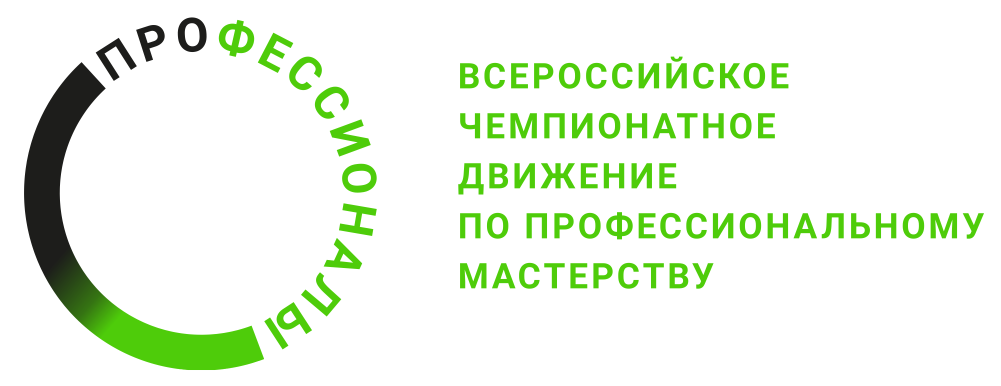 № п/пРазделВажность в %1Раздел 1. Проверка оборудования и помещения для проведения урока по физической культуре с группой обучающихся121- Специалист должен знать и понимать:1. Требования к помещению для проведения урочных занятий по физической культуре;2. Требования к состоянию инвентаря для использования его на уроке физической культуры;3. Правила подготовки помещения и рабочего инвентаря и оборудования для проведения урока по физической культуре.121- Специалист должен уметь:1. Безопасно организовывать работу в спортивном зале при проведении урока по физической культуре;2. Подбирать исправный инвентарь и оборудование для проведения урока по физической культуре.122Раздел 2. Разработка образовательных программ физкультурной, физкультурно-спортивной и физкультурно-оздоровительной направленностей142- Специалист должен знать и понимать:1. Требования к образовательным программам по физической культуре;2. Тенденции развития образования в области физической культуры;3. Структуру и правила разработки нормативной документации на основе образовательной программы142- Специалист должен уметь:1. Разрабатывать образовательную программу в соответствии с требованиями к ней и современными тенденциями развития образования в области физической культуры;2. Разрабатывать нормативную документацию на основе образовательной программы.143Раздел 3. Разработка конспекта урока по физической культуре63- Специалист должен знать и понимать:1. Формы разработки конспекта на урок по физической культуре;2. Особенности наполнения урока по физической культуре;3. Содержание рабочей программы по физической культуре.63- Специалист должен уметь:1. Разрабатывать конспект урока в установленной форме;2. Наполнять конспект урока содержанием в соответствии с рабочей программой.64Раздел 4. Проведение урока по физической культуре214- Специалист должен знать и понимать:1. Правила организации работы учеников при проведении урока физической культуры;2. Нормы техники безопасности при проведении урока физической культуры;3. Правила педагогического общения;4. Терминологию профессиональной области;5. Особенности инклюзивного подхода при построении урока.214- Специалист должен уметь:1. Проводить урок по физической культуре в соответствии с нормами техники безопасности и учетом особенностей контингента;2. Эффективно выстраивать коммуникацию на уроке;3. Использовать профильную терминологию профессиональной области.215Раздел 5. Ведение документации185- Специалист должен знать и понимать:1. Федеральный государственный образовательный стандарт;2. ФЗ № 273 «Об образовании»;3. Стандарт педагога;4. Правила работы с журналом и дневником;5. Правила организации спортивных мероприятий;6. Нормативно-правовые акты, необходимые для разработки рабочей программы;7. Документацию по эксплуатации инвентаря и оборудования.185- Специалист должен уметь:1. При осуществлении образовательного процесса действовать в рамках федерального государственного образовательного стандарта;2. Строить свою деятельность в рамках ФЗ №273 «Об образовании»;3. Учитывать в профессиональной деятельности стандарт педагога;4. Вести дневник и журнал в соответствии с требованиями к их оформлению и содержанию;5. Организовывать спортивные и спортивно-массовые мероприятии в соответствии с нормами и требованиями к их организации;6. Эксплуатировать специальные инвентарь и оборудование в соответствии с правилами их эксплуатации.186Раздел 6. Внеурочная деятельность в рамках физкультурно-спортивной и физкультурно-оздоровительной направленностей166- Специалист должен знать и понимать:1. Стандарты написания программ дополнительного образования физкультурно-спортивной и физкультурно-оздоровительной направленностей;2. Запрос рынка профильных программ в регионе;3. Тенденции развития дополнительного образования в физкультурно-спортивной и физкультурно-оздоровительной области;4. Инновационные и нестандартные подходы в реализации программ дополнительного образования166- Специалист должен уметь:1. Составлять программы дополнительного образования физкультурно-спортивной и физкультурно-оздоровительной направленностей в соответствии с нормативными документами и требованиями к ним;2. Учитывать при составлении программ запрос регионального рынка, тенденции развития области и опыт интеграции инновационных и нестандартных подходов в их реализации.167Раздел 7. Проведений тестирования и диагностики физической подготовленности в рамках урока по физической культуре, их интерпретация137- Специалист должен знать и понимать:1. Правила проведения тестирования физической подготовленности учеников;2. Особенности выполнения контрольных испытаний;3. Правила техники безопасности и организации работы при проведении тестирования.137- Специалист должен уметь:1. Организовывать тестирование физической подготовленности в соответствии с нормами техники безопасности;2. Объяснять и демонстрировать контрольные испытания;3. Интерпретировать результаты тестирования и давать групповые и индивидуальные рекомендации.13КРИТЕРИЙ/МОДУЛЬКРИТЕРИЙ/МОДУЛЬКРИТЕРИЙ/МОДУЛЬКРИТЕРИЙ/МОДУЛЬКРИТЕРИЙ/МОДУЛЬКРИТЕРИЙ/МОДУЛЬИтого баллов за раздел ТРЕБОВАНИЙКОМПТЕНЦИИРазделыТРЕБОВАНИЙКОМПЕТЕНЦИИ№АБВГРазделыТРЕБОВАНИЙКОМПЕТЕНЦИИ14-8-12РазделыТРЕБОВАНИЙКОМПЕТЕНЦИИ2-14--14РазделыТРЕБОВАНИЙКОМПЕТЕНЦИИ3--6-6РазделыТРЕБОВАНИЙКОМПЕТЕНЦИИ4--21-21РазделыТРЕБОВАНИЙКОМПЕТЕНЦИИ58--1018РазделыТРЕБОВАНИЙКОМПЕТЕНЦИИ6-7-916РазделыТРЕБОВАНИЙКОМПЕТЕНЦИИ713---13Итого баллов за критерий/модульИтого баллов за критерий/модуль25213519100КритерийКритерийМетодика проверки навыков в критерииАДиагностика физической подготовленности Оценивается практическое умение использовать инструментарий для проведения диагностики физической подготовленности группы испытуемыхБРазработка программы дополнительного образования физкультурно-спортивной направленностиОценивается умение составлять программу дополнительного образования на основе нормативно-правовых документов и с учетом особенностей контингента, на который она направлена.ВРазработка и проведение основной части урока по физической культуреОценивается умение проектирования и проведения фрагмента основного этапа урока.ГПодготовка и презентация образовательного проекта в сфере физического воспитанияОценивается умение конкурсанта создавать образовательные проекты на заданную тему в профессиональной среде и презентовать их.